Smlouva na dodávku vertikálního generátoru par s kontrolou vlhkosti (ve smyslu ustanovení §  násl. zákona č. 89/2012 Sb., občanského zákoníku)Ústav anorganické chemie AV ČR, v. v. i.IČ: 61388980,DIČ: CZ61388980,se sídlem: Husinec - Řež č.p. 1001, Řež, 250 68,instituce zapsaná v rejstříku veřejných výzkumných institucí vedeném Ministerstvem školství, mládeže a tělovýchovy ČR, zastoupená: Ing. Kamilem Langem, CSc., DSc., řediteleme-mail: xxxxxxx(dále jen „Objednatel“)aOptiXs, s. r. o.IČO: 02016770DIČ: CZ02016770se sídlem: Křivoklátská 37, 199 00 Praha 9zapsaná v obchodním rejstříku vedeném Městským soudem v Praze pod sp.zn. 212 818zastoupená: Ing. Martinem Klečkou, jednateleme-mail: xxxxxx(dále jen jako „Dodavatel“)Objednatel a Dodavatel (dále rovněž společně označováni jako „smluvní strany“ nebo každý samostatně jako „smluvní strana“) uzavřeli níže uvedeného dne tuto smlouvu na dodávku vertikálního generátoru par s kontrolou vlhkosti (dále jen jako „smlouva“):Úvodní prohlášeníDodavatel je vybraným zájemcem ve skončeném výběrovém řízení na veřejnou zakázku s názvem „Vertikální generátor par s kontrolou vlhkosti“ (dále jen „Výběrové řízení“). Výběrové řízení se neřídí právní úpravou zadávání veřejných zakázek ve smyslu zákona č. 134/2016 Sb., o zadávání veřejných zakázek, nejedná se tak o zadávací řízení.Tato smlouva je uzavírána za podmínek Výběrového řízení dále upravených též ve výzvě k podání nabídek  (dále jen jako „Výzva“). Níže jsou uvedeni zástupci smluvních stran oprávněni za smluvní strany jednat v záležitosti plnění dle této smlouvy:zástupce Objednatele:			xxxxx			xxxxx			xxxxxelektronické doručování ve vztahu k zástupci Objednatele bude dále směřováno na e-mail: xxxxxxxzástupce Dodavatele: xxxxxtel.: +xxxxxelektronické doručování ve vztahu k zástupci Dodavatele bude dále směřováno na e-mail: xxxxObjednatel a Dodavatel jsou oprávněni měnit své zástupce a jejich náhradníky kdykoliv, pokud o tom předem písemně uvědomí druhou smluvní stranu.Předmět smlouvyPředmětem této smlouvy je závazek Dodavatele dodat Objednateli 1 ks (jeden kus) vertikálního generátoru par s kontrolou vlhkosti, který je specifikován v příloze č. 1 k této smlouvě - technických vlastnostech a součástech Dodávky, nicméně musí za všech okolností odpovídat podmínkám Výzvy (dále jen jako „Zařízení“, „Dodávka“ či „Předmět plnění“);V souvislosti s Dodávkou se smluvní strany dohodly, že Dodavatel rovněž zajistí pro Objednatele servisní služby v podobě záručního, mimozáručního a pozáručního servisu v rozsahu uvedeném v čl. 9. a 10. této smlouvy.Smluvní strany ujednaly, že všechny součásti Dodávky budou nové. Dodávka musí být dodána a instalována takovým způsobem, že nebude nikterak narušena funkčnost a provozuschopnost dosavadních systémů Objednatele.Objednatel se zavazuje zaplatit za splnění předmětu smlouvy v souladu s touto smlouvou a podmínkami Výzvy cenu specifikovanou v čl. 5. této smlouvy.Dodávka bude realizována v souladu s podmínkami Výzvy, která byla Dodavateli předložena ve Výběrovém řízení.Práva a povinnosti smluvní stranDodavatel se touto smlouvou zavazuje: splnit Předmět plnění dle čl. 2.1. této smlouvy, a to bez právních a faktických vad a převést na Objednatele vlastnické právo k Dodávce, současně s předáním Dodávky předat Objednateli též veškerou obvyklou dokumentaci, která se k Předmětu plnění vztahuje, zejména pak návod a kompletní technickou specifikaci Zařízení, to vše v elektronické podobě, příp. též listinné podobě, a to v českém nebo anglickém jazyce,Objednatel se zavazuje:zaplatit za Předmět plnění dle čl. 2.1. této smlouvy, dodaný v souladu s touto smlouvou a podmínkami Výzvy, cenu specifikovanou v čl. 5. této smlouvy,převzít Předmět plnění pouze na základě předávacího protokolu podepsaného oprávněnými zástupci obou smluvních stran. Dodavatel prohlašuje, že Dodávka a její jednotlivé dílčí části jsou bez jakéhokoliv zatížení právy třetích osob (autorská práva, licence, patenty, atp.), které by bránilo jejich užívání Objednatelem v souladu s návodem k obsluze a jejich určením. V případě, že se toto prohlášení ukáže nepravdivým, odpovídá Dodavatel za škodu vzniklou Objednateli.Místo a termíny plnění Místem pro předání a Komplexní instalaci Dodávky je sídlo Objednatele nacházející se na adrese: Husinec - Řež č.p. 1001, Řež, 250 68.Dodávka bude dodána spolu s Komplexní instalací nejpozději do 12 (dvanácti) týdnů ode dne účinnosti této smlouvy.Cena Předmětu plněníCena za splnění Předmětu plnění této smlouvy je sjednána na částku 34 931 EUR bez DPH. K této ceně bude připočteno a Objednatelem uhrazeno DPH ve výši 21 % v částce 7 335,51 EUR. Celková cena činí 42 266,51 EUR včetně DPH (dále jen „Cena“). Smluvní strany se dohodly, že Cena je nejvýše přípustná, maximální a nepřekročitelná zahrnuje veškeré náklady Dodavatele včetně dopravy do místa plnění, licencí k softwaru, který je součástí Dodávky a dalších vedlejších nákladů Dodavatele. Překročení nebo změna Ceny je možná pouze za předpokladu, že před dodáním Předmětu plnění dojde ke změnám sazeb daně z přidané hodnoty. V takovém případě bude Cena upravena podle změny sazeb daně z přidané hodnoty platných v době vzniku zdanitelného plnění, a to ve výši odpovídající změně sazby daně z přidané hodnoty.Platební podmínky Objednatel uhradí Cenu bezhotovostně bankovním převodem na účet Dodavatele na základě Dodavatelem vystaveného a Objednatelem prokazatelně doručeného daňového dokladu.Dodavatel vystaví fakturu – daňový doklad do výše 100 % Ceny poté, co budou kumulativně splněny následující podmínky: dojde k uzavření této smlouvy a tato smlouva nabude účinnosti a Dodávka bude předána Objednateli v místě plnění dle čl. 4.1. této smlouvy, za předpokladu, že Dodávka je bez zjevných vad.Daňový doklad (faktura) musí obsahovat veškeré náležitosti požadované příslušnými právními předpisy, vždy musí obsahovat cenu Předmětu plnění s DPH i bez DPH. Přílohou a součástí daňového dokladu musí být Objednatelem potvrzený předávací protokol o předání a převzetí Dodávky dle čl. 7.4. smlouvy, obsahující vždy i označení dodaného zařízení spolu s uvedením výrobního čísla daného zařízení.V případě, že daňový doklad (faktura) nebude mít odpovídající náležitosti stanovené v tomto článku, je Objednatel oprávněn zaslat jej ve lhůtě splatnosti zpět Dodavateli k doplnění či úpravě, aniž se dostane do prodlení se splatností – lhůta splatnosti počíná běžet znovu od opětovného doručení náležitě doplněného či opraveného dokladu Objednateli.Splatnost daňového dokladu je stanovena dohodou smluvních stran na 14 (čtrnáct) dnů od okamžiku jeho doručení Objednateli. Cena Předmětu plnění se považuje za uhrazenou okamžikem připsání příslušné částky na účet Dodavatele. V případě prodlení Objednatele se zaplacením Ceny či její části na základě faktury vystavené za podmínek tohoto článku 6. smlouvy, je Objednatel povinen uhradit Dodavateli úrok z prodlení ve výši 0,05 % denně z dlužné částky.Předání a převzetí Předmětu plněníZávazek Dodavatele dodat Předmět plnění je řádně a včas splněn předáním celé Dodávky bez zjevných vad Objednateli v místě plnění dle čl. 4.1. této smlouvy v termínu stanoveném dle čl. 4.2. této smlouvy.Objednatel převezme od Dodavatele pouze takový Předmět plnění, který je bez zjevných vad. Zjevnou vadou se má na mysli vada zjistitelná vizuální kontrolou Dodávky bez jejího připojení k elektrické síti a bez zprovoznění Zařízení, zejména tedy fyzické poškození Dodávky. Smluvní strany se dohodly, že Dodávka bude předána najednou, v jediné etapě. O řádném předání a převzetí Dodávky sepíší smluvní strany předávací protokol. Dodávka je Objednatelem převzata poté, co Objednatel podepíše předávací protokol. Vlastnické právo k Dodávce přechází z Dodavatele na Objednatele v okamžiku převzetí Dodávky a zaplacením Ceny na základě faktury dle čl. 6.2. této smlouvy. Nebezpečí škody na Dodávce přechází z Dodavatele na Objednatele v okamžiku převzetí Dodávky jako celku Objednatelem.S ohledem na skutečnost, že součástí dodání není instalace Zařízení, ujednaly smluvní strany, že Objednatel je oprávněn prohlédnout Zařízení a přesvědčit se o jeho vlastnostech i později, a to kdykoli po dobu trvání sjednané záruční doby; ustanovení § 2104 zákona č. 89/2012 Sb., občanský zákoník (dále jen „občanský zákoník“), se tak nepoužije.Smluvní pokutyObjednatel je oprávněn požadovat po Dodavateli uhrazení smluvní pokuty ve výši 0,05 % z Ceny za každý započatý den prodlení s dodáním Předmětu plnění či jen jeho části.Objednatel je oprávněn požadovat po Dodavateli uhrazení smluvní pokuty ve výši 0,05 % z Ceny za každý započatý den prodlení s odstraněním vady po termínu k odstranění vady stanoveném touto smlouvou nebo způsobem v této smlouvě uvedeným.Ustanovení o smluvní pokutě se nikterak nedotýká práva Objednatele požadovat po Dodavateli současně náhradu vzniklé škody v plné výši.Objednatel je oprávněn jednostranně započíst své nároky z titulu smluvní pokuty proti nárokům Dodavatele na zaplacení Ceny.Záruka, záruční servis a odpovědnost za vadyDodavatel poskytuje na předmět Dodávky včetně všech součástí a příslušenství záruku v délce trvání 12 (dvanácti) měsíců ode dne předání a převzetí Dodávky jako celku (dále jen „záruční doba“). Záruční doba se prodlužuje o dobu, která uplyne ode dne uplatnění reklamace do odstranění vady, na kterou se vztahuje záruka dle této smlouvy. Poskytnutá záruka znamená, že Dodávka a její součásti bude mít po dobu trvání záruky dle této smlouvy vlastnosti odpovídající technické specifikaci, která je uvedena v příloze č. 1 této smlouvy – technických vlastnostech a součástech Dodávky, a bude bez jakýchkoliv omezení způsobilá k užívání ke sjednanému účelu. Dodavatel se zavazuje přijímat písemná oznámení o vadách, na které se vztahuje záruka dle této smlouvy, přičemž za písemná oznámení o vadách bude považováno též oznámení na e-mail Dodavatele uvedený v záhlaví této smlouvy. I oznámení o vadách odeslané Objednatelem poslední den záruční doby se považuje za včas odeslané. Nedohodnou-li se smluvní strany písemně jinak, činí maximální termín pro odstranění vady malého rozsahu, tedy vady, která neznemožňuje provozování Dodávky, za předpokladu, že není pro odstranění vady zapotřebí zajistit náhradní díl Dodávky, 30 (třicet) pracovních dnů ode dne následujícího po dni oznámení vady. V případě, že bude k odstranění vady malého rozsahu nutné zajistit náhradní díl Dodávky, prodlužuje se lhůta na 40 (čtyřicet) pracovních dnů.  V případě vady Dodávky, která činí Dodávku nezpůsobilou k řádnému a bezproblémovému provozu, pak lhůta pro odstranění takovéto vady činí 30 (třicet) pracovních dnů ode dne následujícího po dni oznámení vady, nedohodnou-li se smluvní strany písemně jinak. Objednatel je také v rámci reklamace oprávněn požadovat – (i) odstranění vady opravou, je-li vada tímto způsobem odstranitelná nebo (ii) dodání nového zařízení v případě, že již po první analýze vady bude zjištěno, že vada je neodstranitelná. V případě, že stejná vada vznikne v průběhu záruční doby již opakovaně, má Objednatel v případě dalšího, tedy minimálně druhého v pořadí, výskytu stejné vady právo na výměnu takové poruchové části Dodávky, i kdyby byla vada odstranitelná opravou. Vyskytnou-li se v záruční době na předmětu Dodávky tři anebo více vad, kdy celková doba pro jejich odstranění bude delší než 3 (tři) měsíce, má Objednatel právo od této smlouvy odstoupit.Za odstranění vady, na kterou se vztahuje záruka dle této smlouvy, se považuje stav, kdy je příslušná součást Dodávky bez reklamovaných vad předána Objednateli a způsobilá k užívání ke sjednanému účelu bez omezení.Dodavatel se zavazuje udělit Objednateli souhlas s případným postoupením práv a povinností z této smlouvy vztahujícím se k zárukám nabyvateli Dodávky v případě, že Objednatel v průběhu trvání záruk dle této smlouvy převede vlastnické právo k Dodávce třetí osobě. Mimozáruční a pozáruční servis, náhradní dílyDodavatel se po dobu trvání záruční doby zavazuje zajistit Objednateli taktéž mimozáruční servis Dodávky v podobě (i) seřízení a údržby Zařízení a (ii) opravy vyskytnuvší se vady na Dodávce, na kterou se nevztahuje poskytnutá záruka, jestliže si tento servis Objednatel v konkrétním případě výslovně objedná (dále jen „mimozáruční servis“).Dodavatel se dále zavazuje, že bude po skončení záruční doby pro Objednatele zajišťovat pozáruční servis Dodávky v podobě (i) preventivního servisu, zahrnujícího aktualizaci softwaru, seřízení a údržbu Dodávky, a/nebo (ii) opravy vyskytnuvší se vady na Dodávce, jestliže si tento servis Objednatel v konkrétním případě výslovně objedná (dále jen „pozáruční servis“). Závazek zajistit v případě potřeby Objednatele pozáruční servis platí při objednání pozáručního servisu nejvýše v době do 5 (pěti) let od podpisu předávacího protokolu k Dodávce.Ceny mimozáručního servisu a pozáručního servisu včetně náhradních dílů budou, v případě požadavku Objednatele na poskytnutí příslušného servisu, účtovány Dodavatelem ve výši, která nepřekročí cenu v místě a čase obvyklou. Pro podmínky mimozáručního a pozáručního servisu se použije obdobně čl. 9.3., 9.4. a 9.5. této smlouvy. Odstoupení od smlouvyDodavatel má právo odstoupit od této smlouvy s účinky ex tunc v případě, že Objednatel je v prodlení více než 15 (patnáct) dnů s úhradou Ceny Předmětu plnění.Objednatel má právo odstoupit od této smlouvy s účinky ex tunc zejména v případě, že:Dodávka včetně Komplexní instalace nebude dodána ve lhůtě dle čl. 4.2. této smlouvy,Dodávka či její část nebude odpovídat technické specifikaci dle přílohy č. 1 této smlouvy anebo podmínkám Výzvy či této smlouvy,dojde k naplnění podmínek čl. 9.6. (poslední věty) této smlouvy,Dodavatel, popř. jeho subdodavatel bude orgánem veřejné moci uznán pravomocně vinným ze spáchání přestupku či správního deliktu, popř. jiného obdobného protiprávního jednání dle článku 13.4. a 13.6. této smlouvy anebo poruší některou z povinností v těchto ustanoveních smlouvy uvedenou.byl podán návrh na zahájení insolvenčního řízení nebo učiněny úkony k zahájení likvidačního řízení ohledně Dodavatele, neprokáže-li Dodavatel Objednateli, že je takový návrh nebo úkon svévolný a neodůvodněný.Odstoupení je účinné okamžikem doručení písemného oznámení o odstoupení druhé smluvní straně. Odstoupením od této smlouvy není dotčeno právo na uhrazení smluvní pokuty a škody.Rozhodné právo a volba souduCelá tato smlouva se řídí a je vykládána v souladu s platným právem České republiky, zejména ustanoveními §  násl. občanského zákoníku. Smluvní strany mají zájem vyřešit vzájemně každý spor nebo neshodu smírně, neprodleně a co nejefektivněji z hlediska nákladů za daných okolností.Smluvní strany se dohodly na volbě místní příslušnosti soudu v souladu s § 89a zákona č. 99/1963 Sb., občanského soudního řádu, tak že případné spory z této smlouvy budou rozhodovány Obvodním soudem pro Prahu 1 v případě, že bude v prvním stupni věcně příslušný okresní soud, a Městským soudem v Praze v případě, že v prvním stupni má věcnou příslušnost krajský soud.Ostatní závazky DodavateleDodavatel je ve smyslu ustanovení § 2 písm. e) zákona č. 320/2001 Sb., o finanční kontrole ve veřejné správě, povinen spolupůsobit při výkonu finanční kontroly. Dodavatel bere na vědomí, že je povinen obdobnou povinností smluvně zavázat také své subdodavatele, které bude využívat k zajištění Předmětu plnění dle této smlouvy. Dodavatel je v rámci plnění povinnosti dle předchozího odstavce zejména povinen:vytvořit podmínky pro provedení kontroly, umožnit kontrolující osobě výkon jejích oprávnění stanovených příslušnou legislativou a poskytovat k tomu potřebnou součinnost osobně se zúčastnit a zdržet se jednání a činností, které by mohly ohrozit její řádný průběh;navrhnout nejbližší možný termín pro provedení kontroly v případě, že si Dodavatel vyžádá náhradní termín s tím, že Dodavatel je povinen navrhnout náhradní termín tak, aby se kontrola uskutečnila nejpozději do sedmi (7) kalendářních dnů ode dne navrhovaného kontrolující osobou;seznámit členy kontrolní skupiny s bezpečnostními předpisy, které se vztahují ke kontrolovaným objektům a které jsou tyto osoby povinny v průběhu kontroly dodržovat;předložit kontrolní skupině na vyžádání dokumenty o kontrolách jak fyzických, tak finančních, které provedly jiné kontrolní orgány;podepsat zápis o provedení kontroly;umožnit kontrolní skupině vstup na pozemek, do každé provozní budovy, místnosti a místa včetně dopravních prostředků a přepravních obalů, přístup k účetním písemnostem, záznamům a informacím na nosičích dat v rozsahu nezbytně nutném pro dosažení cíle kontroly; tato povinnost se rovněž týká obydlí, které kontrolovaná osoba užívá pro podnikatelskou činnost spojenou s plněním této smlouvy;předložit kontrolní skupině ve stanovených lhůtách vyžádané doklady a poskytnout informace k předmětu kontroly;v nezbytném rozsahu, odpovídajícím povaze její činnosti a technickému vybavení, poskytnout materiální a technické zabezpečení pro výkon kontroly.Dodavatel se zavazuje po celou dobu trvání smluvního vztahu založeného touto smlouvou zajistit dodržování veškerých právních předpisů, zejména pak pracovněprávních (odměňování, pracovní doba, doba odpočinku mezi směnami, placené přesčasy), dále předpisů týkajících se oblasti zaměstnanosti a bezpečnosti a ochrany zdraví při práci, tj. zejména zákona č. 435/2004 Sb., o zaměstnanosti, ve znění pozdějších předpisů, a zákona č. 262/2006 Sb., zákoníku práce, a to vůči všem osobám, které se na plnění této smlouvy podílejí. Dodavatel se také zavazuje zajistit, že všechny osoby, které se na plnění této smlouvy podílejí, jsou vedeny v příslušných registrech, jako například v registru pojištěnců ČSSZ, a mají příslušná povolení k pobytu. Dodavatel je dále povinen zajistit, že všechny osoby, které se na plnění této smlouvy podílejí, budou proškoleny z problematiky BOZP a že jsou vybaveny osobními ochrannými pracovními prostředky dle účinné legislativy, je-li používání osobních ochranných pracovních prostředků s ohledem na předmět této smlouvy vyžadováno. V případě, že Dodavatel (či jeho subdodavatel) bude orgánem veřejné moci pravomocně uznán vinným ze spáchání přestupku, správního deliktu či jiného obdobného protiprávního jednání dle předchozího odstavce, je Dodavatel povinen přijmout nápravná opatření a o těchto, včetně jejich realizace, písemně informovat Objednatele, a to v přiměřené lhůtě stanovené po dohodě s Objednatelem. Dodavatel se zavazuje po celou dobu trvání smluvního vztahu založeného touto Smlouvou zajistit dodržování právních předpisů z oblasti práva životního prostředí, jež naplňuje cíle environmentální politiky související se změnou klimatu, využíváním zdrojů a udržitelnou spotřebou a výrobou, především zákona č. 114/1992 Sb., o ochraně přírody a krajiny, ve znění pozdějších předpisů a zákona č. 17/1992 Sb., o životním prostředí, ve znění pozdějších předpisů. Dodavatel tak musí přijmout veškerá opatření, která po něm lze rozumně požadovat, aby chránil životní prostředí a omezil škody způsobené znečištěním, hlukem a jinými jeho činnostmi a musí zajistit, aby emise, půdní znečistění a odpadní vody z jeho činnosti nepřesáhly hodnoty stanovené příslušnými právními předpisy.V případě, že Dodavatel (či jeho subdodavatel) bude v rámci řízení zahájeného orgánem veřejné moci pravomocně uznán vinným ze spáchání přestupku či jiného závažného protiprávního jednání v oblasti práva životního prostředí, je Dodavatel povinen:o této skutečnosti nejpozději do 7 (sedmi) pracovních dnů písemně informovat Objednatele, přijmout nápravná opatření k odstranění trvání protiprávního stavu a tento v přiměřené lhůtě odstranit a/nebo učinit prevenční nápravná opatření za účelem zamezení opakování předmětného protiprávního jednání,písemně informovat Objednatele o těchto opatřeních, včetně jejich realizace, a to bezodkladně nebo v Objednatelem stanovené lhůtě. Dodavatel se v rámci svých vnitřních procesů zavazuje k podpoře firemní kultury založené na motivaci pracovníků k zavádění inovativních prvků, procesů či technologií v rámci tzv. Best Practices.Závěrečná ustanoveníPro případ, že dojde ke změně kteréhokoli z údajů uvedených v hlavičce této smlouvy, nebo ve věci osob uvedených v tomto článku, je smluvní strana, u které daná změna nastala, povinna informovat o ní druhou smluvní stranu, a to průkazným způsobem (formou doporučeného dopisu, nebo elektronicky e-mailem, jehož přečtení musí potvrdit druhá smluvní strana), a to bez zbytečného odkladu. Jednotlivá ustanovení této smlouvy jsou oddělitelná v tom smyslu, že neplatnost některého z nich nezpůsobí bez další neplatnost smlouvy jako celku. V souladu s § 576 občanského zákoníku tedy platí, že týká-li se důvod neplatnosti jen takové části smlouvy, kterou lze od jejího ostatního obsahu oddělit, je neplatnou jen tato část, lze-li předpokládat, že by k uzavření smlouvy došlo i bez neplatné části, rozpoznala-li by smluvní strana neplatnost včas.Tato smlouva představuje úplnou dohodu smluvních stran o předmětu této smlouvy a nahrazuje veškerá předešlá ujednání mezi smluvními stranami ústní i písemná.Není-li v této smlouvě stanoveno jinak, lze tuto smlouvu měnit nebo doplňovat pouze písemnými dodatky podepsanými oprávněnými zástupci obou smluvních stran. Adresy, jména pracovníků smluvních stran, telefonní čísla lze měnit i jednostranným písemným oznámením; smluvní strany se zavazují neprodleně oznamovat změny uvedených údajů druhé smluvní straně a v případě porušení této povinnosti se zavazují uhradit veškeré škody a náklady, které druhé smluvní straně z porušení této povinnosti vznikly.Dodavatel poskytuje souhlas s uveřejněním smlouvy v registru smluv zřízeném zákonem č. 340/2015 Sb., o zvláštních podmínkách účinnosti některých smluv, uveřejňování těchto smluv a o registru smluv, ve znění pozdějších předpisů. Dodavatel bere na vědomí, že uveřejnění smlouvy v registru smluv zajistí Objednatel. Tato smlouva byla vyhotovena ve dvou (2) stejnopisech s platností originálu, přičemž každá ze Smluvních stran obdrží po jednom vyhotovení.Tato smlouva nabývá platnosti okamžikem jejího podpisu oběma smluvními stranami a účinnosti dnem uveřejnění v registru smluv dle čl. 14.5. této smlouvy. Smluvní strany tímto prohlašují, že se s obsahem této smlouvy řádně seznámily, že tato smlouva je projevem jejich vážné, svobodné a určité vůle prosté omylu, není uzavřena v tísni a/nebo za nápadně nevýhodných podmínek, na důkaz čehož připojují své níže uvedené podpisy. Přílohač. 1: Technické vlastnosti a součásti Dodávky V Řeži dne 9.4.2024      		                                V Praze dne 15.4.2024__________________________________			____________________________Ústav anorganické chemie AV ČR, v. v. i.			OptiXs, s. r. o.Ing. Kamil Lang, CSc., DSc., ředitel  			Ing. Martin Klečka, jednatel Příloha č. 1Technické parametry zařízení :Půjde o vertikální generátor par, zařízení V-OVG pro přípravu definovaných plynných směsí pracující na principu permeace anebo difuze látek do pracovního plynu, model V-OVG a to s modulem pro kontrolou vlhkosti, jednotkou OHG-4, od firmy Owlstone Inc.. Nabízený model zajistí splnění všech požadovaných parametrů a bude mít tyto technické specifikace: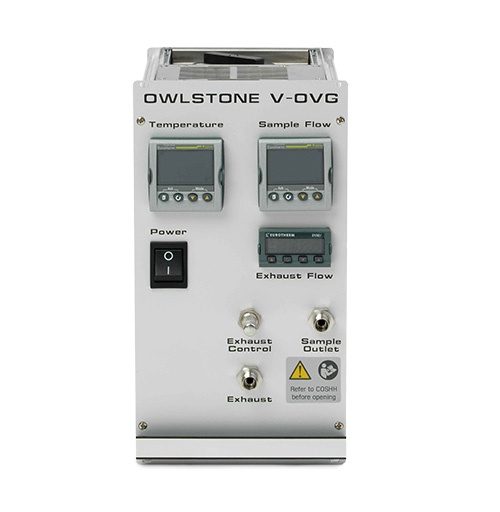 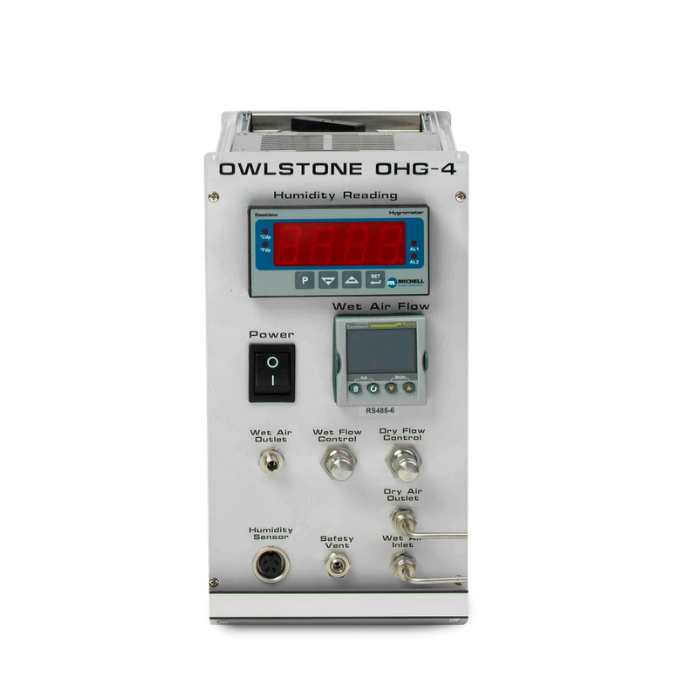                       Zařízení V-OVG								Modul OHG-4- zařízení V-OVG umožní zplyňování těkavých kapalných látek a stabilní výsledný tok plynu technologií permeační anebo difúzní trubice umístěné ve vyhřívané peci- zařízení umožní umístění a zapojení až 6 permeačních trubic ve vyhřívací peci k tvorbě plynných směsí- pracovní rozmezí koncentrací výsledných plynů jsou jednotky ppb –  stovky ppm- pracovní teplota vyhřívací pece je 30-100 °C s přesností +/-0.1°C- výsledný průtok plynu je 20-250 ml/min - systém má vyústění odpadního toku – „exhaust“ s průtokem 0 – 3000 ml/min- je možné přidat vlhkost do výstupní směsi plynu pomocí generátoru vlhkosti v rozmezí 1-90 % rel. vlhkosti, toto zajistí jednotka OHG-4- zařízení disponuje vnitřním regulátorem hmotnostního toku poskytují kalibrovaný tok nosného plynu (např. dusíku nebo vzduchu) přes permeační pec pro přesné zředění prostupujícího analytu- připojení toků plynů je přes kompresní šroubení typu 1/8“ Swagelok - možnost připojení na počítač je přes konektor RS-485 - elektrické napájení na standardní napětí je 230 VAC